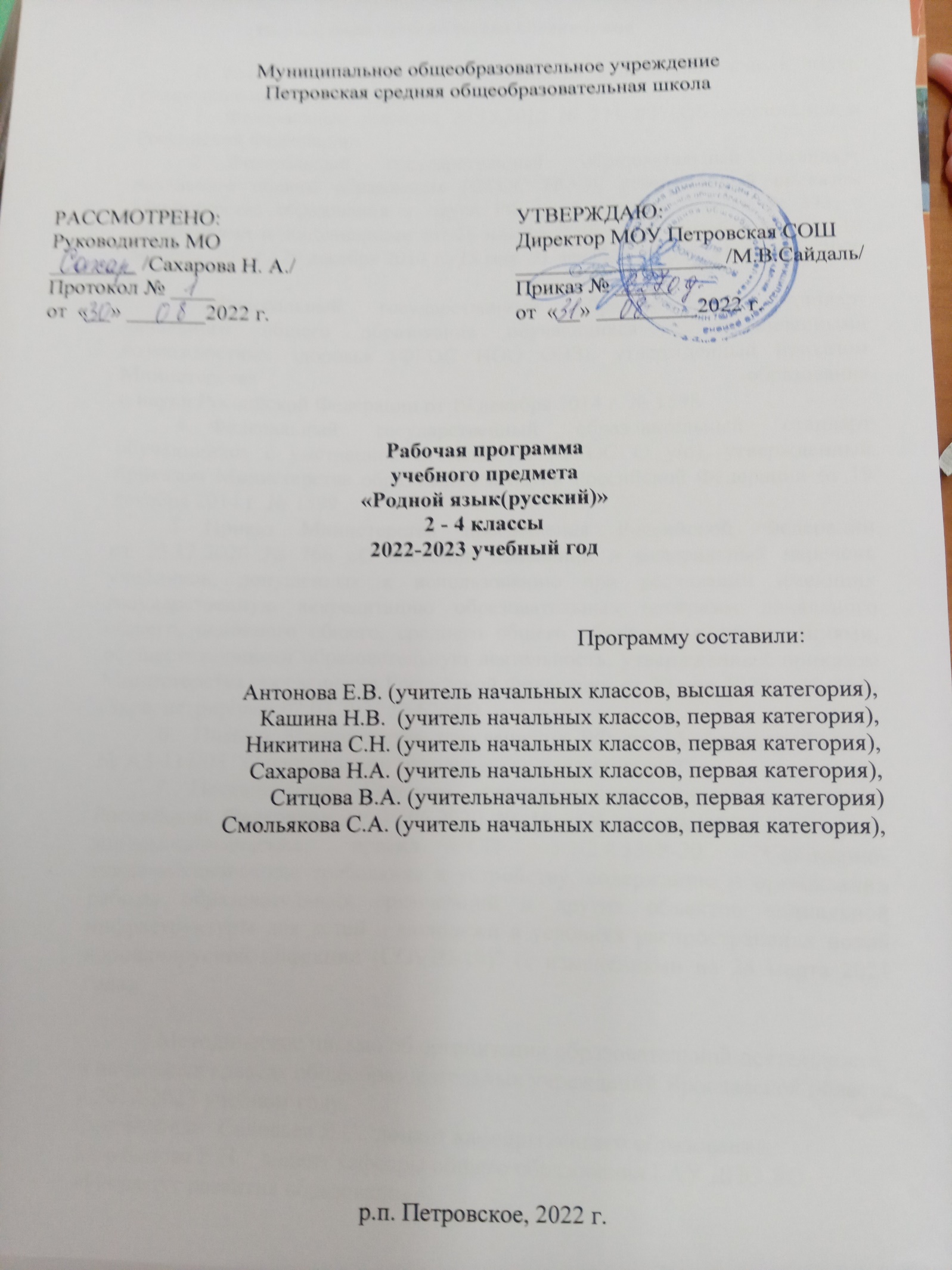 Пояснительная запискаРабочая программа по учебному предмету «Русский родной язык» составлена на основе следующих нормативных документов:I.	Нормативно-методическое обеспечениеВ основе образовательной деятельности в начальной школе лежат следующие нормативно-правовые документы:1.	Федеральный закон от 29.12.2012 № 273-ФЗ «Об образовании в Российской Федерации»2.	 Федеральный государственный образовательный стандарт начального общего образования (ФГОС НОО), утвержденный приказом Министерства образования и науки РФ от 6 октября 2009 г. N 373, с изменениями и дополнениями от: 26 ноября 2010 г., 22 сентября 2011 г., 18 декабря 2012 г., 29 декабря 2014 г., 18 мая, 31 декабря 2015 г., 11 декабря 2020 г. (актуален для 2-4 классов)3.	Федеральный государственный образовательный стандарт начального общего образования обучающихся с ограниченными возможностями здоровья (ФГОС НОО ОВЗ), утвержденный приказом Министерства образования и науки Российской Федерации от 19 декабря 2014 г. № 15984.	Федеральный государственный образовательный стандарт обучающихся с умственной отсталостью (ФГОС О у/о), утвержденный приказом Министерства образования и науки Российской Федерации от 19 декабря 2014 г. № 15995.	Приказ Министерства просвещения Российской Федерации от 23.12.2020 № 766 «О внесении изменений в федеральный перечень учебников, допущенных к использованию при реализации имеющих государственную аккредитацию образовательных программ начального общего, основного общего, среднего общего образования организациями, осуществляющими образовательную деятельность, утвержденный приказом Министерства просвещения Российской Федерации от 20 мая 2020 г. № 254» (Зарегистрирован 02.03.2021 № 62645)6.	Письмо Министерства просвещения РФ от 15 февраля 2022 г. № АЗ-113/03 “О направлении методических рекомендаций”7.	Постановление Главного государственного санитарного врача Российской Федерации от 30.06.2020 № 16 «Об утверждении санитарно-эпидемиологических правил СП 3.1/2.4.3598-20 "Санитарно-эпидемиологические требования к устройству, содержанию и организации работы образовательных организаций и других объектов социальной инфраструктуры для детей и молодежи в условиях распространения новой коронавирусной инфекции (COVID-19)" (с изменениями на 24 марта 2021 года). 8. Основная общеобразовательная программа начального общего образования МОУ Петровской СОШРабочая программа курса «Русский родной язык»  обеспечена следующим УМК:1Русский родной язык. Примерные рабочие программы. 2-4 классы: учебное пособие для общеобразовательных организаций. Авторы: О. М. Александрова, и др. М.: Просвещение, 2020.3. Русский родной язык. 2 класс. Учебное пособие для общеобразовательных организаций / О. М. Александрова и др. М.: Просвещение, 2020. 4. Русский родной язык. 3 класс. Учебное пособие для общеобразовательных организаций / О. М. Александрова и др. М.: Просвещение, 2020. 5. Русский родной язык. 4 класс. Учебное пособие для общеобразовательных организаций / О. М. Александрова и др. М.: Просвещение, 2020.6.  Поурочные разработки по русскому родному языку Т.Н.Ситникова, Москва « Вако», 2021 г Место учебного предмета «Русский родной язык» в учебном планеПрограмма по русскому родному языку составлена на основе требований к предметным результатам освоения основной образовательной программы, представленной в Федеральном государственном образовательном стандарте начального общего образования  и рассчитана на общую учебную нагрузку в объёме 203 часа (33 часа в 1-м классе, 34 часа в 2-м классе, 34 часа в 3-м классе,  34 часа в 1-м классе,  ).2. Общая характеристика учебного предмета « Русский родной язык»Цели изучения учебного предмета «Русский родной язык»Программа учебного предмета «Русский родной язык» разработана для функционирующих в субъектах Российской Федерации школ, в которых федеральным государственным образовательным стандартом начального общего образования наряду с изучением обязательного курса русского языка предусмотрено изучение русского языка как родного языка обучающихся.  Содержание программы ориентировано на сопровождение основного курса русского языка, обязательного для изучения во всех школах Российской Федерации, и направлено на достижение результатов освоения основной образовательной программы начального общего образования по русскому языку, заданных соответствующим федеральным государственным образовательным стандартом. В то же время цели курса русского родного языка в рамках образовательной области «Родной язык и литературное чтение на родном языке» имеют свою специфику, обусловленную дополнительным характером курса, а также особенностями функционирования русского языка в разных регионах Российской Федерации.В соответствии с этим курс русского родного языка направлен на достижение следующих целей:- расширение представлений о русском языке как духовной, нравственной и культурной ценности народа; осознание национального своеобразия русского языка; формирование познавательного интереса, любви, уважительного отношения к русскому языку, а через него – к родной культуре; воспитание уважительного отношения к культурам и языкам народов России; овладение культурой межнационального общения;- формирование первоначальных представлений о национальной специфике языковых единиц русского языка (прежде всего лексических и фразеологических единиц с национально-культурной семантикой), об основных нормах русского литературного языка и русском речевом этикете;- совершенствование умений наблюдать за функционированием языковых единиц, анализировать и классифицировать их, оценивать их с точки зрения особенностей картины мира, отражённой в языке;- совершенствование умений работать с текстом, осуществлять элементарный информационный поиск, извлекать и преобразовывать необходимую информацию;- совершенствование коммуникативных умений и культуры речи, обеспечивающих владение русским литературным языком в разных ситуациях его использования; обогащение словарного запаса и грамматического строя речи; развитие потребности к речевому самосовершенствованию;- приобретение практического опыта исследовательской работы по русскому языку, воспитание самостоятельности в приобретении знаний.Русский язык является государственным языком Российской Федерации, средством межнационального общения и объединения народов России. Изучение русского языка и владение им – могучее средство приобщения к духовному богатству русской культуры и литературы, основной путь приобщения к культурно-историческому опыту человечества. Одновременно с этим русский язык является родным языком русского народа, основой его духовной культуры. Родной язык связывает поколения, обеспечивает преемственность и постоянное обновление национальной культуры.Родной язык, выполняя свои базовые функции общения и выражения мысли, обеспечивает межличностное и социальное взаимодействие людей, участвует в формировании самосознания и мировоззрения личности, является важнейшим средством хранения и передачи информации,культурных традиций и истории. Высокий уровень владения родным языком определяет способность аналитически мыслить, успешность в овладении способами интеллектуальной деятельности, умениями убедительно выражать свои мысли и точно понимать мысли других людей, извлекать и анализировать информацию из различных текстов. Как средство познания действительности русский родной язык обеспечивает развитие интеллектуальных и творческих способностей ребёнка, развивает его абстрактное мышление, память и воображение, формирует навыки самостоятельной учебной деятельности, самообразования и самореализации личности. Обучение русскому родному языку совершенствует нравственную и коммуникативную культуру ученика.Содержание курса «Русский родной язык» направлено на удовлетворение потребности обучающихся в изучении родного языка как инструмента познания национальной культуры и самореализации в ней. Учебный предмет «Русский родной язык» не ущемляет права тех обучающихся, которые изучают иные (не русский) родные языки, поэтому учебное время, отведённое на изучение данной дисциплины, не может рассматриваться как время для углублённого изучения основного курса«Русский язык».В содержании курса «Русский родной язык» предусматривается расширение сведений, имеющих отношение не к внутреннему системному устройству языка, а к вопросам реализации языковой системы в речи‚ внешней стороне существования языка: к многообразным связям русского языка с цивилизацией и культурой, государством и обществом. Программа учебного предмета отражает социокультурный контекст существования русского языка, в частности те языковые аспекты, которые обнаруживают прямую, непосредственную культурно-историческую обусловленность.Важнейшими задачами курса являются приобщение обучающихся к фактам русской языковой истории в связи с историей русского народа, формирование первоначальных представлений младших школьников о сходстве и различиях русского и других языков в контексте богатства и своеобразия языков, национальных традиций и культур народов России и мира; расширение представлений о русской языковой картине мира, о национальном языке как базе общезначимых нравственно-интеллектуальных ценностей, поведенческих стереотипов и т. п., что способствует воспитанию патриотического чувства, гражданственности, национального самосознания и уважения к языкам и культурам других народов нашей страны и мира.Содержание курса направлено на формирование представлений о языке как живом, развивающемся явлении, о диалектическом противоречии подвижности и стабильности как одной из основных характеристик литературного языка.Программой предусматривается расширение межпредметного взаимодействия в обучении русскому родному языку не только в филологических образовательных областях, но и во всём комплексе изучаемых дисциплин естественно-научного и гуманитарного циклов.Основные содержательные линии программы учебного предмета«Русский родной язык»Как курс, имеющий частный характер, школьный курс русского родного языка опирается на содержание основного курса, представленного в образовательной области «Русский язык и литературное чтение», сопровождает и поддерживает его. Основные содержательные линии настоящей программы соотносятся с основными содержательными линиями основного курса русского языка в начальной школе, но не дублируют их и имеют преимущественно практико-ориентированный характер.Целевыми установками данного курса являются:- совершенствование у младших школьников как носителей языка способности ориентироваться в пространстве языка и речи, развитие языковой интуиции;- изучение исторических фактов развития языка;- расширение представлений о различных методах познания языка (учебное лингвистическое мини-исследование, проект, наблюдение, анализ и т. п.);- включение учащихся в практическую речевую деятельность.В соответствии с этим в программе выделяются следующие блоки.Первый блок – «Русский язык: прошлое и настоящее» – включает содержание, обеспечивающее расширение знаний об истории русского языка, о происхождении слов, об изменениях значений общеупотребительных слов. Данный блок содержит сведения о взаимосвязи языка и истории, языка и культуры народа, сведения о национально-культурной специфике русского языка, об общем и специфическом в языках и культурах русского и других народов России и мира.Второй блок – «Язык в действии» – включает содержание, обеспечивающее наблюдение за употреблением языковых единиц, развитие базовых умений и навыков использования языковых единиц в учебных и практических ситуациях; формирование первоначальных представлений о нормах современного русского литературного языка, развитие потребности обращаться к нормативным словарям современного русского литературного языка и совершенствование умений пользоваться словарями. Данный блок ориентирован на практическое овладение культурой речи: практическое освоение норм современного русского литературного языка (в рамках изученного); развитие ответственного и осознанного отношения к использованию русского языка во всех сферах жизни.Третий блок – «Секреты речи и текста» – связан с совершенствованием четырёх видов речевой деятельности в их взаимосвязи, развитием коммуникативных навыков младших школьников (умениями определять цели общения, адекватно участвовать в речевом общении); расширением практики применения правил речевого этикета. Одним из ведущих содержательных центров данного блока является работа с текстами: развитие умений понимать, анализировать предлагаемые тексты и создавать собственные	тексты	 разных функционально-смысловых	типов,	жанров, стилистической принадлежности.Содержание учебного предмета «Русский родной язык»	Второй год обучения (34 ч)Раздел 1. Русский язык: прошлое и настоящее Слова, называющие	игры,	забавы,	игрушки	(например,	городки, салочки, салазки, санки, волчок, свистулька).Слова, называющие предметы традиционного русского быта:слова, называющие домашнюю утварь и орудия труда (например, ухват, ушат, ступа, плошка, крынка, ковш, решето, веретено, серп, коса, плуг);слова, называющие то, что ели в старину (например, тюря, полба, каша, щи, похлёбка, бублик, ватрушка, калач, коврижка): какие из них сохранились до нашего времени;слова, называющие то, во что раньше одевались дети (например,шубейка, тулуп, шапка, валенки, сарафан, рубаха, лапти).Пословицы, поговорки, фразеологизмы, возникновение которых связано с предметами и явлениями традиционного русского быта: игры, утварь, орудия труда, еда, одежда (например, каши не сваришь, ни за какие коврижки). Сравнение русских пословиц и поговорок с пословицами и поговорками других народов. Сравнение фразеологизмов, имеющих в разных языках общий смысл, но различную образную форму (например, ехать в Тулу со своим самоваром (рус.); ехать в лес с дровами (тат.)).Проектное задание. Словарь «Почему это так называется?».Раздел 2. Язык в действии Как	правильно	произносить	слова	(пропедевтическая	работа	по предупреждению ошибок в произношении слов в речи).Смыслоразличительная роль ударения. Наблюдение за изменением места ударения в поэтическом тексте. Работа со словарём ударений.Практическая работа. Слушаем и учимся читать фрагменты стихов и сказок, в которых есть слова с необычным произношением и ударением.Разные	способы	толкования	значения	слов.	Наблюдение	за сочетаемостью слов.Совершенствование орфографических навыков.Раздел 3. Секреты речи и текста Приёмы общения: убеждение, уговаривание, просьба, похвала и др., сохранение инициативы в диалоге, уклонение от инициативы, завершение диалога и др. (например, как правильно выразить несогласие; как убедить товарища).Особенности русского речевого этикета. Устойчивые этикетные выражения в учебно-научной коммуникации: формы обращения; использование обращения ты и вы.Устный ответ как жанр монологической устной учебно-научной речи. Различные виды ответов: развёрнутый ответ, ответ-добавление (на практическом уровне).Связь предложений в тексте. Практическое овладение средствами связи: лексический повтор, местоименный повтор.Создание текстов-повествований: заметки о посещении музеев; повествование об участии в народных праздниках.Создание текста: развёрнутое толкование значения слова.Третий год обучения (34 ч)Раздел 1. Русский язык: прошлое и настоящее Слова, связанные с особенностями мировосприятия и отношений между людьми (например, правда – ложь, друг – недруг, брат – братство – побратим).Слова, называющие природные явления и растения (например, образные названия ветра, дождя, снега; названия растений).Слова, называющие предметы и явления традиционной русской культуры: слова, называющие занятия людей (например, ямщик, извозчик, коробейник, лавочник).Слова, обозначающие предметы традиционной русской культуры: слова, называющие музыкальные инструменты (например, балалайка, гусли, гармонь). Русские	традиционные сказочные	образы,	эпитеты	и	сравнения (например, Снегурочка, дубрава, сокол, соловей, зорька, солнце и т. п.): уточнение значений, наблюдение за использованием в произведениях фольклора и художественной литературы.Названия старинных русских городов, сведения о происхождении этих названий.Проектные задания. Откуда в русском языке эта фамилия? История моего имени и фамилии (приобретение опыта поиска информации о происхождении слов).Раздел 2. Язык в действии Как правильно произносить слова (пропедевтическая работа по предупреждению ошибок в произношении слов в речи).Многообразие суффиксов, позволяющих выразить различные оттенки значения и различную оценку, как специфическая особенность русского языка (например, книга, книжка, книжечка, книжица, книжонка, книжища; заяц, зайчик, зайчонок, зайчишка, заинька и т. п.) (на практическом уровне).Специфика грамматических категорий русского языка (например, категории рода, числа имён существительных). Практическое овладение нормами употребления отдельных грамматических форм имён существительных (например, форм родительного падежа множественного числа). Практическое овладение нормами правильного и точного употребления предлогов с пространственным значением, образования предложно-падежных форм существительных. Существительные, имеющие только форму единственного или только форму множественного числа (в рамках изученного).Совершенствование навыков орфографического оформления текста.Раздел 3. Секреты речи и текста Особенности устного выступления.Создание	текстов-повествований:	о	путешествии	по	городам;	об участии в мастер-классах, связанных с народными промыслами.Создание текстов-рассуждений с использованием различных способов аргументации (в рамках изученного).Редактирование предложенных текстов с целью совершенствования их содержания и формы (в пределах изученного в основном курсе).Языковые особенности текстов фольклора и художественных текстов или их фрагментов (народных и литературных сказок, рассказов, загадок, пословиц, притч и т. п.).Четвёртый год обучения (34 ч)Раздел 1. Русский язык: прошлое и настоящее Слова, связанные с качествами и чувствами людей (например, добросердечный, доброжелательный, благодарный, бескорыстный); слова, связанные с обучением.Слова, называющие родственные отношения (например, матушка, батюшка, братец, сестрица, мачеха, падчерица).Пословицы, поговорки и фразеологизмы, возникновение которых связано с качествами, чувствами людей, с учением, с родственными отношениями (например, от корки до корки; вся семья вместе, так и душа на месте; прописать ижицу и т. д.). Сравнение с пословицами и поговорками других народов. Сравнение фразеологизмов, имеющих в разных языках общий смысл, но различную образную форму.Русские традиционные эпитеты: уточнение значений, наблюдение за использованием в произведениях фольклора и художественной литературы.Лексика, заимствованная русским языком из языков народов России и мира. Русские слова в языках других народов.Проектные задания. Откуда это слово появилось в русском языке? (Приобретение опыта поиска информации о происхождении слов.) Сравнение толкований слов в словаре В. И. Даля и современном толковом словаре. Русские слова в языках других народов.Раздел 2. Язык в действии Как правильно произносить слова (пропедевтическая работа по предупреждению ошибок в произношении слов в речи).Трудные случаи образования формы 1-го лица единственного числа настоящего и будущего времени глаголов (на пропедевтическом уровне). Наблюдение за синонимией синтаксических конструкций на уровне словосочетаний и предложений (на пропедевтическом уровне).История возникновения и функции знаков препинания (в рамках изученного). Совершенствование навыков правильного пунктуационного оформления текста.Раздел 3. Секреты речи и текста Правила ведения диалога: корректные и некорректные вопросы. Информативная функция заголовков. Типы заголовков.Составление плана текста, не разделённого на абзацы. Информационная переработка прослушанного или прочитанного текста: пересказ с изменением лица.Создание текста как результата собственной исследовательской деятельности.Оценивание устных и письменных речевых высказываний с точки зрения точного, уместного и выразительного словоупотребления. Редактирование предложенных и собственных текстов с целью совершенствования их содержания и формы; сопоставление чернового и отредактированного текстов. Практический опыт использования учебных словарей в процессе редактирования текста.Синонимия речевых формул (на практическом уровне).3.Планируемые результаты освоения программы Предметные результаты изучения учебного предмета «Русский родной язык» на уровне начального общего образования ориентированы на применение знаний, умений и навыков в учебных ситуациях и реальных жизненных условиях.В конце первого года изучения курса русского родного языка в начальной школе обучающийся научится:- при реализации содержательной линии «Русский язык: прошлое и настоящее»:распознавать слова, обозначающие предметы традиционного русского быта (дом, одежда), понимать значение устаревших слов по указанной  тематике;использовать словарные статьи учебного пособия для определения лексического значения слова;понимать	значение	русских	пословиц	и	поговорок,	связанных	с изученными темами;- при реализации содержательной линии «Язык в действии»: произносить слова с правильным ударением (в рамках изученного); осознавать смыслоразличительную роль ударения;- при реализации содержательной линии «Секреты речи и текста»: различать	этикетные формы	обращения	в	официальной	и неофициальной речевой ситуации;владеть правилами корректного речевого поведения в ходе диалога; использовать в речи языковые средства для свободного выражения мыслей и чувств на родном языке адекватно ситуации общения; владеть различными приёмами слушания научно-познавательных и художественных	текстов	об	истории	языка	и	культуре	русского народа;анализировать информацию прочитанного и прослушанного текста: выделять в нём наиболее существенные факты.Личностные результаты:чувства гордости за свою Родину, российский народ и историю России; осознание своей этнической и национальной принадлежности, формирование ценностей многонационального российского общества; становление гуманистических и демократических ценностных ориентаций;внутренней позиции обучающегося на уровне положительного отношения к школе;положительного отношения к урокам русского языка;уважительного отношения к русскому языку как родному языку русского народа и языкам, на которых говорят другие народы;интереса к языковой и речевой деятельности;представления о многообразии окружающего мира, некоторых духовных традициях русского народа;представления об этических чувствах (доброжелательности, сочувствия, сопереживания, отзывчивости, любви ко всему живому на Земле и др.);первоначальных навыков сотрудничества со взрослыми и сверстниками в процессе выполнения совместной учебной деятельности на уроке и в проектной деятельности.Метапредметными результатами изучения курса является формирование универсальных учебных действий (УУД). Регулятивные УУД:принимать и сохранять цель и учебную задачу, соответствующую этапу обучения (определённому этапу урока), с помощью учителя;понимать выделенные ориентиры действий (в заданиях учебника, в справочном материале учебника – в памятках) при работе с учебным материалом;высказывать своё предположение относительно способов решения учебной задачи;проговаривать вслух последовательность производимых действий, составляющих основу осваиваемой деятельности (опираясь на памятку или предложенный алгоритм);оценивать совместно с учителем или одноклассниками результат своих действий, вносить соответствующие коррективы. Познавательные УУД:целенаправленно слушать учителя (одноклассников), решая познавательную задачу;ориентироваться в учебнике (на форзацах, шмуцтитулах, страницах учебника, в оглавлении, в условных обозначениях, в словарях учебника);осуществлять под руководством учителя поиск нужной информации в учебнике и учебных пособиях;понимать знаки, символы, модели, схемы, приведённые в учебнике и учебных пособиях (в том числе в электронном приложении к учебнику);работать с информацией, представленной в разных формах (текст, рисунок, таблица, схема), под руководством учителя;понимать текст, опираясь на содержащую в нём информацию, находить в нём необходимые факты, сведения и другую информацию;преобразовыватьинформацию, полученную из рисунка (таблицы, модели), в словесную форму под руководством учителя;понимать заданный вопрос, в соответствии с ним строить ответ в устной форме;составлять устно монологическое высказывание по предложенной теме (рисунку);анализировать изучаемые факты языка с выделением их отличительных признаков, осуществлять синтез как составление целого из их частей (под руководством учителя);осуществлять сравнение, сопоставление, классификацию изученных фактов языка по заданному признаку (под руководством учителя);делать выводы в результате совместной работы класса и учителя;подводить языковой факт под понятие разного уровня обобщения (предмет и слово, обозначающее предмет; слова, обозначающие явления природы, школьные принадлежности и др.);осуществлять аналогии между изучаемым предметом и собственным опытом (под руководством учителя). Коммуникативные УУД:слушать собеседника и понимать речь других;оформлять свои мысли в устной и письменной форме (на уровне предложения или небольшого текста);принимать участие в диалоге;задавать вопросы, отвечать на вопросы других;принимать участие в работе парами и группами;договариваться о распределении функций и ролей в совместной деятельности;признавать существование различных точек зрения; высказывать собственное мнение;оценивать собственное поведение и поведение окружающих, использовать в общении правила вежливости.Предметные результаты изучения учебного предмета «Русский родной язык» на уровне начального общего образования ориентированы на применение знаний, умений и навыков в учебных ситуациях и реальных жизненных условиях.В конце второго года изучения курса русского родного языка в начальной школе обучающийся научится:- при реализации содержательной линии «Русский язык: прошлое и настоящее»:распознавать слова, обозначающие предметы традиционного русского быта (одежда, еда, домашняя утварь, детские забавы, игры, игрушки), понимать значение устаревших слов по указанной тематике; использовать словарные статьи учебного пособия	для определения лексического значения слова;понимать	значение	русских	пословиц	и	поговорок,	связанных	с изученными темами;понимать значения фразеологических оборотов, связанных с изученными темами; осознавать уместность их употребления в современных ситуациях речевого общения;- при реализации содержательной линии «Язык в действии»: произносить слова с правильным ударением (в рамках изученного); осознавать смыслоразличительную роль ударения;проводить синонимические замены с учётом особенностей текста; пользоваться	учебными	толковыми	словарями	для	определения лексического значения слова;пользоваться	орфографическим	словарём	для	определения нормативного написания слов;- при реализации содержательной линии «Секреты речи и текста»: различать	этикетные формы обращения	в	официальной	и неофициальной речевой ситуации;владеть правилами корректного речевого поведения в ходе диалога; использовать коммуникативные приёмы устного общения: убеждение, уговаривание, похвала, просьба, извинение, поздравление; использовать в речи языковые средства для свободного выражения мыслей и чувств на родном языке адекватно ситуации общения; владеть различными приёмами слушания научно-познавательных и художественных текстов об истории языка и о культуре русского народа;анализировать информацию прочитанного и прослушанного текста: отделять	главные факты	от	второстепенных;	выделять	наиболее существенные факты; устанавливать логическую связь между фактами; создавать тексты-инструкции с опорой на предложенный текст; создавать тексты-повествования о посещении музеев, об участии в народных праздниках. Личностные результаты:представления о своей этнической принадлежности;развития чувства любви к Родине, чувства гордости за свою Родину, народ, великое достояние русского народа – русский язык;положительного отношения к языковой деятельности;заинтересованности в выполнении языковых и речевых заданий и в проектной деятельности;развития чувства прекрасного и эстетических чувств через выразительные возможности языка;этических чувств (доброжелательности, сочувствия, сопереживания, отзывчивости, совести и др.); понимания чувств одноклассников, учителей;  представления о бережном отношении к материальным ценностям; развития интереса к проектно-творческой деятельности.Метапредметными результатами изучения курса является формирование универсальных учебных действий (УУД). Регулятивные УУД:принимать и сохранять цель и учебную задачу; высказывать свои предположения относительно способа решения учебной задачи; в сотрудничестве с учителем находить варианты решения учебной задачи; планировать (совместно с учителем) свои действия в соответствии с поставленной задачей и условиями её реализации; выполнять действия по намеченному плану, а также по инструкциям, содержащимся в источниках информации; проговаривать (сначала вслух, потом на уровне внутренней речи) последовательность производимых действий, составляющих основу осваиваемой деятельности; выполнять учебные действия в устной, письменной речи, во внутреннем плане. Познавательные УУД: осознавать познавательную задачу, воспринимать её на слух, решать её (под руководством учителя или самостоятельно); воспринимать на слух и понимать различные виды сообщений (информационные тексты); работать с информацией, представленной в разных формах (текст, рисунок, таблица, схема), под руководством учителя и самостоятельно;осуществлять под руководством учителя поиск нужной информации в соответствии с поставленной задачей; пользоваться словарями и справочным материалом;осмысленно читать текст, выделять существенную информацию из текстов разных видов (художественного и познавательного);составлять устно небольшое сообщение об изучаемом языковом объекте по вопросам учителя (с опорой на графическую информацию или прочитанный текст);составлять небольшие собственные тексты по предложенной теме, рисунку; осуществлять синтез как составление целого из частей (под руководством учителя); находить языковые примеры для иллюстрации изучаемых языковых понятий; осуществлять сравнение, сопоставление, классификацию изученных фактов языка по заданным признакам и самостоятельно выделенным основаниям; осуществлять аналогии между изучаемым предметом и собственным опытом (под руководством учителя); устанавливать причинно-следственные связи в изучаемом круге явлений, строить рассуждения в форме простых суждений об объектеКоммуникативные УУД: слушать собеседника и понимать речь других; принимать участие в диалоге, общей беседе, выполняя правила речевого поведения (не перебивать, выслушивать собеседника, стремиться понять его точку зрения и др.); выбирать адекватные речевые средства в диалоге с учителем и одноклассниками; признавать существование различных точек зрения; воспринимать другое мнение и позицию; формулировать собственное мнение и аргументировать его; работать в группе, учитывать мнение партнёра, высказывать своё мнение, договариваться и приходить к общему решению в совместной деятельности; проявлять доброжелательное отношение к партнёру. Предметные результаты изучения учебного предмета «Русский родной язык» на уровне начального общего образования ориентированы на применение знаний, умений и навыков в учебных ситуациях и реальных жизненных условиях.В конце третьего года изучения курса русского родного языка в начальной школе обучающийся научится:- при реализации содержательной линии «Русский язык: прошлое и настоящее»:распознавать слова с национально-культурным компонентом значения (лексика, связанная с особенностями мировосприятия и отношениями между людьми; слова, называющие природные явления и растения; слова, называющие занятия людей; слова, называющие музыкальные инструменты);распознавать русские традиционные сказочные образы, эпитеты и сравнения; наблюдать особенности их употребления в произведениях устного народного творчества и произведениях детской художественной литературы;использовать словарные статьи учебного пособия для определения лексического значения слова;понимать значение русских пословиц и поговорок, связанных с изученными темами;понимать значение фразеологических оборотов, связанных с изученными темами; осознавать уместность их употребления в современных ситуациях речевого общения;использовать собственный словарный запас для свободного выражения мыслей и чувств на родном языке адекватно ситуации и стилю общения;- при реализации содержательной линии «Язык в действии»:	 произносить слова с правильным ударением (в рамках изученного); выбирать из нескольких возможных слов то слово, которое наиболее точно соответствует обозначаемому предмету или явлению реальной действительности;проводить синонимические замены с учётом особенностей текста; правильно употреблять отдельные формы множественного числа имен существительных;пользоваться	учебными	толковыми	словарями	для	определения лексического значения слова;пользоваться	орфографическим	словарём	для	определения нормативного написания слов;- при реализации содержательной линии «Секреты речи и текста»: 	различать	этикетные	формы	обращения	в	официальной	и неофициальной речевой ситуации;владеть правилами корректного речевого поведения в ходе диалога; использовать коммуникативные приёмы устного общения: убеждение, уговаривание, похвала, просьба, извинение, поздравление;использовать в речи языковые средства для свободного выражения мыслей и чувств на родном языке адекватно ситуации общения;владеть различными приёмами слушания научно-познавательных и художественных текстов об истории языка и о культуре русского народа;анализировать информацию прочитанного и прослушанного	текста: отделять	главные факты	от	второстепенных,	выделять	наиболее существенные факты, устанавливать логическую связь между фактами; создавать тексты-повествования об участии в мастер-классах, связанных с народными промыслами;оценивать устные и письменные речевые высказывания с точки зрения точного, уместного и выразительного словоупотребления;соотносить части прочитанного или прослушанного текста: устанавливать причинно-следственные отношения этих частей, логические связи между абзацами текста; приводить объяснения заголовка текста;редактировать письменный текст с целью исправления речевых ошибок или с целью более точной передачи смысла.Личностные результаты:эмоциональность; умение осознавать и определять (называть) свои эмоции; эмпатия–умение осознавать и определять эмоции других людей; сочувствовать другим людям, сопереживать; чувство прекрасного – умение чувствовать красоту и выразительность речи, стремиться к совершенствованию собственной речи; любовь и уважение к Отечеству, его языку, культуре; интерес к чтению, к ведению диалога с автором текста; потребность в чтении; интерес к письму, к созданию собственных текстов, к письменной форме общения; интерес к изучению языка; осознание ответственности за произнесённое и написанное слово. Метапредметными результатами изучения курса является формирование универсальных учебных действий (УУД).Регулятивные УУД:самостоятельно формулировать тему и цели урока; составлять план решения учебной проблемы совместно с учителем; работать по плану, сверяя свои действия с целью, корректировать свою деятельность; в диалоге с учителем вырабатывать критерии оценки и определять степень успешности своей работы и работы других в соответствии с этими критериями. Познавательные УУД:перерабатывать и преобразовывать информацию из одной формы в другую (составлять план, таблицу, схему); пользоваться словарями, справочниками; осуществлять анализ и синтез; устанавливать причинно-следственные связи; строить рассуждения; Коммуникативные УУД:адекватно использовать речевые средства для решения различных коммуникативных задач; владеть монологической и диалогической формами речи. высказывать и обосновывать свою точку зрения; слушать и слышать других, пытаться принимать иную точку зрения, быть готовым корректировать свою точку зрения; договариваться и приходить к общему решению в совместной деятельности; задавать вопросы. Предметные результаты изучения учебного предмета «Русский родной язык» на уровне начального общего образования ориентированы на применение знаний, умений и навыков в учебных ситуациях и реальных жизненных условиях.В конце четвёртого года изучения курса русского родного языка в начальной школе обучающийся научится:- при реализации содержательной линии «Русский язык: прошлое и настоящее»:распознавать слова с национально-культурным компонентом значения (лексика, связанная с особенностями мировосприятия и отношениями между людьми; с качествами и чувствами людей; родственными отношениями);распознавать русские традиционные сказочные образы, эпитеты и сравнения в произведениях устного народного творчества и произведениях детской художественной литературы; осознавать уместность употребления эпитетов и сравнений в речи;использовать словарные статьи учебного пособия для определения лексического значения слова;понимать значение русских пословиц и поговорок, связанных с изученными темами;понимать значение фразеологических оборотов, связанных с изученными темами; осознавать уместность их употребления в современных ситуациях речевого общения;использовать собственный словарный запас для свободного выражения мыслей и чувств на родном языке адекватно ситуации и стилю общения;- при реализации содержательной линии «Язык в действии»:           соотносить собственную и чужую речь с нормами современного русского литературного языка (в рамках изученного);соблюдать на письме и в устной речи нормы современного русского литературного языка (в рамках изученного);произносить слова с правильным ударением (в рамках изученного); выбирать из нескольких возможных слов то слово, которое наиболее точно соответствует обозначаемому предмету или явлению реальной действительности;           проводить синонимические замены с учётом особенностей текста; заменятьсинонимическими	конструкциями	отдельные	глаголы,	у которых нет формы 1-го лица единственного числа настоящего и будущего времени;           выявлять	и		исправлять	в	устной	речи	типичные	грамматические ошибки,		связанные	с		нарушением		согласования	имени существительного и имени прилагательного в числе, роде, падеже; с нарушением координации подлежащего и сказуемого в числе‚ роде (если сказуемое выражено глаголом в форме прошедшего времени); соблюдать изученные пунктуационные нормы при записи собственного текста;          пользоваться	учебными	толковыми	словарями	для	определения лексического значения слова;        пользоваться	орфографическим	словарём	для	определения нормативного написания слов;          пользоваться	учебным	этимологическим	словарём	для	уточнения происхождения слова;- при реализации содержательной линии «Секреты речи и текста»:              различать	этикетные	формы	обращения	в	официальной	и неофициальной речевой ситуации;владеть правилами корректного речевого поведения в ходе диалога;использовать коммуникативные приёмы устного общения: убеждение, уговаривание, похвала, просьба, извинение, поздравление;использовать в речи языковые средства для свободного выражения мыслей и чувств на родном языке адекватно ситуации общения;владеть различными приёмами слушания научно-познавательных и художественных текстов об истории языка и о культуре русского народа;анализировать информацию прочитанного и прослушанного текста: отделять	главные факты	от	второстепенных,	выделять	наиболее существенные факты, устанавливать логическую связь между фактами; составлять план текста, не разделённого на абзацы;пересказывать текст с изменением лица;создавать тексты-повествования о посещении музеев, об участии в народных праздниках, об участии в мастер-классах, связанных с народными промыслами;оценивать устные и письменные речевые высказывания с точки зрения точного, уместного и выразительного словоупотребления;редактировать письменный текст с целью исправления речевых ошибок или с целью более точной передачи смысла;соотносить части прочитанного или прослушанного текста: устанавливать причинно-следственные отношения этих частей, логические связи между абзацами текста; приводить объяснения заголовка текста.В результате изучения родного (русского) языка при получении начального общего образования у выпускников будут сформированы личностные, регулятивные, познавательные и коммуникативные универсальные учебные действия как основа умения учиться. Личностные результаты:- внутренняя позиция школьника на уровне положительного отношения к школе, ориентации на содержательные моменты школьной действительности и принятия образца «хорошего ученика»; - широкая мотивационная основа учебной деятельности, включающая социальные, учебно­познавательные и внешние мотивы; - учебно­познавательный интерес к новому учебному материалу и способам решения новой задачи; ориентация на понимание причин успеха в учебной деятельности, в том числе на самоанализ и самоконтроль результата, на анализ соответствия результатов требованиям конкретной задачи, на понимание оценок учителей, товарищей, родителей и других людей; - способность к оценке своей учебной деятельности; - основы гражданской идентичности, своей этнической принадлежности в форме осознания «Я» как члена семьи, представителя народа, гражданина России, чувства сопричастности и гордости за свою Родину, народ и историю, осознание ответственности человека за общее благополучие; - ориентация в нравственном содержании и смысле как собственных поступков, так и поступков окружающих людей; - знание основных моральных норм и ориентация на их выполнение; - развитие этических чувств — стыда, вины, совести как регуляторов морального поведения; понимание чувств других людей и сопереживание им; установка на здоровый образ жизни; - основы экологической культуры: принятие ценности природного мира, готовность следовать в своей деятельности нормам природоохранного, нерасточительного, здоровьесберегающего поведения; - чувство прекрасного и эстетические чувства на основе знакомства с мировой и отечественной художественной культурой.Метапредметными результатами изучения курса является формирование универсальных учебных действий (УУД).Регулятивные УУД:- принимать и сохранять учебную задачу; - учитывать выделенные учителем ориентиры действия в новом учебном материале в сотрудничестве с учителем; - планировать свои действия в соответствии с поставленной задачей и условиями ее реализации, в том числе во внутреннем плане; - учитывать установленные правила в планировании и контроле способа решения; осуществлять итоговый и пошаговый контроль по результату; - оценивать правильность выполнения действия на уровне адекватной ретроспективной оценки соответствия результатов требованиям данной задачи; - адекватно воспринимать предложения и оценку учителей, товарищей, родителей и других людей; - различать способ и результат действия; - вносить необходимые коррективы в действие после его завершения на основе его оценки и учета характера сделанных ошибок, использовать предложения и оценки для создания нового, более совершенного результата, использовать запись в цифровой форме хода и результатов решения задачи, собственной звучащей речи на русском, родном и иностранном языках. Познавательные УУД:- осуществлять поиск необходимой информации для выполнения учебных заданий с использованием учебной литературы, энциклопедий, справочников (включая электронные, цифровые); - использовать знаково­символические средства, в том числе модели (включая виртуальные) и схемы (включая концептуальные), для решения задач; проявлять познавательную инициативу в учебном сотрудничестве; - строить сообщения в устной и письменной форме; - ориентироваться на разнообразие способов решения задач; - основам смыслового восприятия художественных и познавательных текстов, выделять существенную информацию из сообщений разных видов (в первую очередь текстов); - осуществлять анализ объектов с выделением существенных и несущественных признаков; - осуществлять синтез как составление целого из частей; - проводить сравнение, сериацию и классификацию по заданным критериям; - устанавливать причинно­следственные связи в изучаемом круге явлений; - строить рассуждения в форме связи простых суждений об объекте, его строении, свойствах и связях; - обобщать, т. е. осуществлять генерализацию и выведение общности для целого ряда или класса единичных объектов, на основе выделения сущностной связи; - осуществлять подведение под понятие на основе распознавания объектов, выделения существенных признаков и их синтеза; устанавливать аналогии. Коммуникативные  УУД:- адекватно использовать коммуникативные, прежде всего речевые, средства для решения различных коммуникативных задач, строить монологическое высказывание (в том числе сопровождая его аудиовизуальной поддержкой), владеть диалогической формой коммуникации; - допускать возможность существования у людей различных точек зрения, в том числе не совпадающих с его собственной, и ориентироваться на позицию партнера в общении и взаимодействии; учитывать разные мнения и стремиться к координации различных позиций в сотрудничестве; - формулировать собственное мнение и позицию; - договариваться и приходить к общему решению в совместной деятельности, в том числе в ситуации столкновения интересов; - строить понятные для партнера высказывания, учитывающие, что партнер знает и видит, а что нет; - задавать вопросы; контролировать действия партнера; - использовать речь для регуляции своего действия; - адекватно использовать речевые средства для решения различных коммуникативных задач, строить монологическое высказывание, владеть диалогической формой речи.Формирование ИКТ­компетентности обучающихся (метапредметные результаты)В результате изучения всех без исключения предметов на уровне начального общего образования начинается формирование навыков, необходимых для жизни и работы в современном высокотехнологичном обществе. Обучающиеся приобретут опыт работы с информационными объектами, в которых объединяются текст, наглядно-графические изображения, цифровые данные, неподвижные и движущиеся изображения, звук, ссылки и базы данных и которые могут передаваться как устно, так и с помощью телекоммуникационных технологий или размещаться в Интернете.Обучающиеся познакомятся с различными средствами информационно-коммуникационных технологий (ИКТ), освоят общие безопасные и эргономичные принципы работы с ними; осознают возможности различных средств ИКТ для использования в обучении, развития собственной познавательной деятельности и общей культуры.Они приобретут первичные навыки обработки и поиска информации при помощи средств ИКТ: научатся вводить различные виды информации в компьютер: текст, звук, изображение, цифровые данные; создавать, редактировать, сохранять и передавать медиасообщения.Выпускники научатся оценивать потребность в дополнительной информации для решения учебных задач и самостоятельной познавательной деятельности; определять возможные источники ее получения; критически относиться к информации и к выбору источника информации.Они научатся планировать, проектировать и моделировать процессы в простых учебных и практических ситуациях.В результате использования средств и инструментов ИКТ и ИКТ-ресурсов для решения разнообразных учебно-познавательных и учебно-практических задач, охватывающих содержание всех изучаемых предметов, у обучающихся будут формироваться и развиваться необходимые универсальные учебные действия и специальные учебные умения, что заложит основу успешной учебной деятельности в средней и старшей школе.Знакомство со средствами ИКТ, гигиена работы с компьютеромВыпускник научится:использовать безопасные для органов зрения, нервной системы, опорно­двигательного аппарата эргономичные приёмы работы с компьютером и другими средствами ИКТ; выполнять компенсирующие физические упражнения (мини­зарядку);организовывать систему папок для хранения собственной информации в компьютере.Технология ввода информации в компьютер: ввод текста, запись звука, изображения, цифровых данныхВыпускник научится:вводить информацию в компьютер с использованием различных технических средств (фото- и видеокамеры, микрофона и т. д.), сохранять полученную информациюнабирать небольшие тексты на родном языке; набирать короткие тексты на иностранном языке, использовать компьютерный перевод отдельных слов;рисовать (создавать простые изображения) на графическом планшете;сканировать рисунки и тексты.Выпускник получит возможность научиться использовать программу распознавания сканированного текста на русском языке.Обработка и поиск информацииВыпускник научится:подбирать подходящий по содержанию и техническому качеству результат видеозаписи и фотографирования, использовать сменные носители (флэш-карты);описывать по определенному алгоритму объект или процесс наблюдения, записывать аудиовизуальную и числовую информацию о нем, используя инструменты ИКТ;собирать числовые данные в естественно-научных наблюдениях и экспериментах, используя цифровые датчики, камеру, микрофон и другие средства ИКТ, а также в ходе опроса людей;редактировать тексты, последовательности изображений, слайды в соответствии с коммуникативной или учебной задачей, включая редактирование текста, цепочек изображений, видео- и аудиозаписей, фотоизображений;пользоваться основными функциями стандартного текстового редактора, использовать полуавтоматический орфографический контроль; использовать, добавлять и удалять ссылки в сообщениях разного вида; следовать основным правилам оформления текста;искать информацию в соответствующих возрасту цифровых словарях и справочниках, базах данных, контролируемом Интернете, системе поиска внутри компьютера; составлять список используемых информационных источников (в том числе с использованием ссылок);заполнять учебные базы данных.Выпускник получит возможность научиться грамотно формулировать запросы при поиске в сети Интернет и базах данных, оценивать, интерпретировать и сохранять найденную информацию; критически относиться к информации и к выбору источника информации.Создание, представление и передача сообщенийВыпускник научится:создавать текстовые сообщения с использованием средств ИКТ, редактировать, оформлять и сохранять их;создавать простые сообщения в виде аудио- и видеофрагментов или последовательности слайдов с использованием иллюстраций, видеоизображения, звука, текста;готовить и проводить презентацию перед небольшой аудиторией: создавать план презентации, выбирать аудиовизуальную поддержку, писать пояснения и тезисы для презентации;создавать простые схемы, диаграммы, планы и пр.;создавать простые изображения, пользуясь графическими возможностями компьютера; составлять новое изображение из готовых фрагментов (аппликация);размещать сообщение в информационной образовательной среде образовательной организации;пользоваться основными средствами телекоммуникации; участвовать в коллективной коммуникативной деятельности в информационной образовательной среде, фиксировать ход и результаты общения на экране и в файлах.Выпускник получит возможность научиться:представлять данные;создавать музыкальные произведения с использованием компьютера и музыкальной клавиатуры, в том числе из готовых музыкальных фрагментов и «музыкальных петель».Планирование деятельности, управление и организацияВыпускник научится:создавать движущиеся модели и управлять ими в компьютерно управляемых средах (создание простейших роботов);определять последовательность выполнения действий, составлять инструкции (простые алгоритмы) в несколько действий, строить программы для компьютерного исполнителя с использованием конструкций последовательного выполнения и повторения;планировать несложные исследования объектов и процессов внешнего мира.Выпускник получит возможность научиться:проектировать несложные объекты и процессы реального мира, своей собственной деятельности и деятельности группы, включая навыки роботехнического проектированиямоделировать объекты и процессы реального мира.4. Тематическое планирование2 класс3 класс4 классПриложения к программе	Материально-техническое обеспечение курса         Реализация обозначенной цели курса ставит перед учителем задачи, решения которых можно добиться при соответствующем материально-техническом обеспечении. Для изучения курса  «Русский родной язык»должны быть в наличии следующие объекты и средства материально-технического обеспечения: Дополнительная литература для учителяВетвицкий В.Г. Занимательное языкознание.-М.: Просвещение, 2010.Голуб И.Б. Путешествие в страну слов. – М.: Владос,2012.Григорьян Л.Т. Язык мой – друг мой. – М.: Просвещение,2007Иванова В.А., Потиха З.А., Розенталь Д.Э. Занимательно о русском языке. – М.: Просвещение, 2000.Кондрашов В.Н. Грамматические игры и загадки. – Кострома: 2003Львов М.Р. Школа творческого мышления.- М.: Просвещение .2007Львова С.И. Русский язык. За страницами школьного учебника.- М.: Дрофа,2002Одинцов В.В. Лингвистические парадоксы. – М.: Просвещение. – М.: Просвещение,2007 Родари Д. Грамматика фантазии : введение в искусства придумывания историй. – М.: Просвещение, 2010Дополнительная литература для обучающихсяВартанян Э.А. Из жизни слов. – М.: Детская литература,2007Вартанян Э.А Рождение слова. – М.: Детская литература, 2010Вартанян Э.А Путешествие в слово. – М.: Детская литература,2007Козловский Я.О. О словах разнообразных – одинаковых, но разных. М.: Детская литература, 2009.	Перечень  справочно-информационных и компьютерных программАзбучные истины. URL: http://gramota.ru/class/istinyАкадемический	орфографический	словарь.	URL: http://gramota.ru/slovari/info/lopДревнерусские берестяные грамоты. URL: http://gramoty.ru Какие бывают словари. URL: http://gramota.ru/slovari/typesКругосвет – универсальная энциклопедия. URL: http://www.krugosvet.ru Культура письменной речи. URL: http://gramma.ruМир русского слова. URL: http://gramota.ru/biblio/magazines/mrs Обучающий корпус русского языка. URL: http://www.ruscorpora.ru/search- school.htmlИздательский дом «Первое сентября». Журнал «Русский язык». URL: http://rus.1september.ruПортал «Словари.ру». URL: http://slovari.ruПравославная библиотека: справочники, энциклопедии, словари. URL: https://azbyka.ru/otechnik/SpravochnikiРусская виртуальная библиотека. URL: http://www.rvb.ru Русская речь. URL: http://gramota.ru/biblio/magazines/rr/ Русский филологический портал. URL: http://www.philology.ruРусский язык в школе. URL: http://gramota.ru/biblio/magazines/riash Словари и энциклопедии GUFO.ME. URL: https://gufo.meСловари и энциклопедии на Академике. URL: https://dic.academic.ru Стихия: классическая русская/советская поэзия. URL: http://litera.ru/stixiya Учительская газета. URL: http://www.ug.ruФундаментальная	электронная	библиотека	«Русская	литература	и фольклор»: словари, энциклопедии. URL: http://feb-web.ru/feb/feb/dict.htmТемы проектов2 классПроект № 1 «Знак ударения- наш волшебный помощник» (Тема курса «Язык в действии»)3 классПроект № 1 «Странички «Природного календаря» (Тема курса «Русский язык – прошлое и настоящее»)Проект № 2 «Откуда в русском языке это слово» (Тема курса «Русский язык – прошлое и настоящее»)4 классПроект №1 «Откуда это слово появилось в русском языке?» (Тема курса «Русский язык – прошлое и настоящее»)Проект №2 «Пишем разные тексты об одном и том же» (Тема курса «Секреты речи и текста»)	Темы творческих работ 3 класс4 классКонтрольно-измерительные материалы 1 классhttps://multiurok.ru/files/kimy-po-rodnomu-russkomu-iazyku-1-klass.html 2 классhttps://videouroki.net/razrabotki/itogovaia-provierochnaia-rabota-rodnoi-iazyk-2-klass.html 3 классhttps://усинск-обр.рф/sites/default/files/page/files/kim._rodnoy_russkiy_yazyk._ivanova_e.e._3_klass.docx4 классПроверочные работы по родному языку ( русскому) 4 класс (infourok.ru)Нормы оценок записаны в «Приложении о контроле и оценивании образовательных достижений обучающихся в МОУ Петровской СОШ». Приказ №2670.д. от 28.08.2019	Муниципальное общеобразовательное учреждениеПетровская средняя общеобразовательная школаРабочая программаучебного предмета«Русский родной язык»1 - 4 классы2021-2022 учебный год                                                                        Программу составили: Антонова Е.В. (учитель начальных классов, высшая категория), Григорьева Г.В. (учитель начальных классов, первая категория), Кашина Н.В.  (учитель начальных классов, первая категория), Никитина С.Н. (учитель начальных классов, первая категория),  Сахарова Н.А. (учитель начальных классов, первая категория),Ситцова В.А. (учитель начальных классов, первая категория) Смольякова С.А. (учитель начальных классов, первая категория), Фадеичева Е.В. (учитель начальных классов, высшая категория)р.п. Петровское, 2021 г.№ п.п.Тема разделаКоличество часовИнструментарий1.Русский язык: прошлое и настоящее12https://infourok.ru/prezentaciya-po-russkomu-rodnomu-yazyku-na-temu-po-odyozhke-vstrechayut-2-klass-4433087.html https://infourok.ru/prezentaciya-po-russkomu-rodnomu-yaziku-klass-rzhanoy-hlebushko-kalachu-dedushka-3856353.html https://infourok.ru/prezentaciya-po-rodnomu-yaziku-na-temu-kasha-kormilica-nasha-3968657.html https://infourok.ru/prezentaciya-po-russkomu-rodnomu-yazyku-lyubish-katatsya-lyubi-i-sanochki-vozit-2-klass-4128886.html https://infourok.ru/prezentaciya-k-uroku-rodnogo-russkogo-yazyka-vo-2-klasse-delu-vremya-potehe-chas-4123440.html https://nsportal.ru/nachalnaya-shkola/russkii-yazyk/2019/11/10/prezentatsiya-k-uroku-rodnogo-yazyka-russkogo-samovar 2.Язык в действии12https://yandex.ru/video/preview/?text=для%20чего%20нужны%20синонимы%20родной%20русский%20язык%202%20класс%20видеоуроки&path=wizard&parent-reqid=1630345616845679-17295408464653599547-vla1-2070-vla-l7-balancer-prod-8080-BAL-8233&wiz_type=vital&filmId=14317604552804443356 https://nsportal.ru/nachalnaya-shkola/russkii-yazyk/2013/11/30/antonimy https://infourok.ru/prezentaciya-po-russkomu-rodnomu-yazyku-kak-mozhno-obyasnit-znachenie-slova-2-klass-4265247.html https://infourok.ru/prezentaciya-po-rodnomu-russkomu-yazyku-2-klass-po-teme-kak-poyavilis-poslovicy-i-frazeologizmy-4025868.html 3.Секреты речи и текста10https://yandex.ru/video/preview/?text=учимся%20вести%20диалог%20родной%20русский%20язык%202%20класс%20видеоуроки&path=wizard&parent-reqid=1630345957060072-10231274321007230065-vla1-4403-vla-l7-balancer-prod-8080-BAL-3046&wiz_type=vital&filmId=1715256905837593636 https://infourok.ru/prezentaciya-po-rodnomu-yazyku-sposoby-svyazi-predlozhenij-v-tekste-kak-izbezhat-povtora-odnogo-i-togo-zhe-slova-2-klass-4423682.html https://infourok.ru/prezentaciya-k-uroku-russkogo-yazyka-po-teme-sostavlenie-instrukcii-kak-raznovidnosti-teksta-povestvovaniya-4348506.html №п/пТема разделаКол-во часовИнструментарий (ЭОР)1Русский язык – прошлое и настоящее 16https://infourok.ru/prezentaciya-k-uroku-rodnogo-russkogo-yazyka-gde-put-pryamoj-tam-ne-ezdi-po-krivoj-5285573.htmlhttps://www.vaco.ru/upload/iblock/7ed/mhu8yu259z0hf5blru2dzyvf8ro7oieb.pdfhttps://infourok.ru/prezentaciya-po-rodnomu-yazyku-dozhdik-vymochit-a-krasno-solnce-vysushit-3-klass-5182239.htmlhttps://infourok.ru/prezentaciya-po-rodnomu-russkomu-yazyku-3-klass-4591106.htmlhttps://multiurok.ru/files/prezentatsiia-k-uroku-rodnogo-russkogo-iazyka-na-t.htmlhttps://videouroki.net/razrabotki/priezientatsiia-k-uroku-rodnogho-russkogho-iazyka-kakoi-lies-biez-chudies-3-klas.htmlhttps://infourok.ru/prezentaciya-po-russkomu-rodnomu-yaziku-na-temu-delo-mastera-boitsya-klass-4000619.html 3Язык в действии8https://e-univers.ru/upload/iblock/f04/i0fl7gt3ew3uh6jo5ukeq4deij8y1n9t.pdf https://multiurok.ru/files/prezentatsiia-po-russkomu-rodnomu-iazyku-3-klass-d.htmlhttps://ppt-online.org/832529https://infourok.ru/prezentaciya-po-rodnomu-yazyku-zachem-v-russkom-yazyke-takie-raznye-predlogi-3-klass-5180157.html 4Секреты речи и текста 10https://e-univers.ru/upload/iblock/f04/i0fl7gt3ew3uh6jo5ukeq4deij8y1n9t.pdf https://nsportal.ru/nachalnaya-shkola/russkii-yazyk/2021/06/10/prezentatsiya-dlya-distantsionnogo-formata-obucheniya-pohttps://infourok.ru/prezentaciya-po-rodnomu-yazyku-redaktirovanie-teksta-4265128.htmlhttps://infourok.ru/prezentaciya-po-rodnomu-slovu-sozdanie-teksta-povestvovaniya-3-klass-4288474.html №Тема разделаКоличество часовИнструментарий (ЭОР)1.Русский язык: прошлое и настоящее14Презентация по родному языку (русский) 4 класс к технологической карте "Не стыдно не знать, стыдно не учиться". (infourok.ru)https://uchebnik.mos.ru/moderator_materials/material_view/atomic_objects/3299269Презентация к уроку родного русского языка в 4 классе по теме: "Вся семья вместе, так и душа на месте." (infourok.ru)Презентация по русскому родному языку "Красна сказка складом, а песня-ладом" (infourok.ru)Презентация по родному языку(русскому) по теме"Красное словцо не ложь" 2 урок 4 класс (infourok.ru)Презентация на тему "Язык языку весть подаёт" (4 класс) (infourok.ru)2.Язык в действии6Презентация по родному языку (русскому) (4 класс) (infourok.ru)Презентация по родному языку (русскому) (4 класс) (infourok.ru)Русский язык 4 класс (Урок№16 - Из истории возникновения знаков препинания.) - YouTube3.Секреты речи и текста14"Задаем вопросы в диалоге"-родной русский,Александрова (infourok.ru)Презентация Родной русский язык Учимся передавать в заголовке тему и основную мысль текста (infourok.ru)Презентация Учимся составлять план текста Родной русский язык | Презентация к уроку по русскому языку (4 класс): | Образовательная социальная сеть (nsportal.ru)Презентация по русскому родному языку на тему "Секреты речи и текста. Задаём вопросы в диалоге"(4 класс) (infourok.ru)&quot;Лексическое редактирование текстов
&quot; | Презентация к уроку (4 класс) по теме: | Образовательная социальная сеть (nsportal.ru)ОборудованиеОборудованиеОборудование1ученические столы и стулья по количеству учащихсякласс - комплект2учительский стол1 экз.3шкафы для хранения учебных пособий,  дидактических материалов и пр.3 экз.4настенная доска для вывешивания иллюстративного материала1 экз.Технические средства обучения (предметы и устройства, которые выполняют информационную, управляющую, тренирующую, контролирующие функции в учебно - воспитательном процессе)Технические средства обучения (предметы и устройства, которые выполняют информационную, управляющую, тренирующую, контролирующие функции в учебно - воспитательном процессе)Технические средства обучения (предметы и устройства, которые выполняют информационную, управляющую, тренирующую, контролирующие функции в учебно - воспитательном процессе)1классная доска с набором приспособлений для крепления таблиц, картинок;1 экз.Демонстрационное оборудование, предназначенное для одновременной демонстрации изучаемых объектов и явлений группе обучаемых и обладающее свойствами, которые позволяют видеть предмет или явлениеДемонстрационное оборудование, предназначенное для одновременной демонстрации изучаемых объектов и явлений группе обучаемых и обладающее свойствами, которые позволяют видеть предмет или явлениеДемонстрационное оборудование, предназначенное для одновременной демонстрации изучаемых объектов и явлений группе обучаемых и обладающее свойствами, которые позволяют видеть предмет или явление1компьютер1 экз.2ноутбук1 экз.3музыкальный центр1 экз.4мультипроектор1 экз.5интерактивная доска1 экз.6экспозиционный экран 1 экз.Вспомогательное оборудование и устройства, предназначенные для обеспечения эксплуатации учебной техники, удобства применения наглядных средств обучения, эффективной организации проектной деятельностиВспомогательное оборудование и устройства, предназначенные для обеспечения эксплуатации учебной техники, удобства применения наглядных средств обучения, эффективной организации проектной деятельностиВспомогательное оборудование и устройства, предназначенные для обеспечения эксплуатации учебной техники, удобства применения наглядных средств обучения, эффективной организации проектной деятельности1принтер1 экз.2сканер1 экз.3фото видеотехника1 экз.Экранно-звуковые пособия, передающие содержание образования через изображение, звук, анимацию:Экранно-звуковые пособия, передающие содержание образования через изображение, звук, анимацию:Экранно-звуковые пособия, передающие содержание образования через изображение, звук, анимацию:1электронное пособие к  модулю курса «Родной язык (русский)»2интернет- ресурсы3аудиозаписи4видеофильмы5слайды6мультимедийные презентации, тематически связанные с содержанием курсаБиблиотечный фонд (книгопечатная продукция): Библиотечный фонд (книгопечатная продукция): Библиотечный фонд (книгопечатная продукция): 1учебно-методические комплекты, обеспечивающие изучение/преподавание учебного курса «Родной язык (русский)»2комплексная программа3учебные пособия для учащихся4методическая/справочная литература для учителя5специальные дополнительные пособия для учителей и литература, предназначенная для оказания им информационной и методической помощи6научно-популярные книги, содержащие дополнительный познавательный материал развивающего характера по различным темам курса7хрестоматийные материалы, включающие тексты художественных произведений, тематически связанные с содержанием курса8энциклопедическая и справочная литература 9печатные пособия, в том числе картографические издания, иллюстративные материалы10таблицы по русскому языку11словари12словарные слова№Тема разделаТема творческой работыЯзык в действииТворческая проверочная   работа «Что   нового   мнеудалось узнать об особенностях русского языка»№Тема разделаТема творческой работы1.Язык в действииМини-сочинение «Можно ли про одно и то же сказать по – разному»      РАССМОТРЕНО:     Руководитель МО     ________ /Сахарова Н. А./     Протокол № ____      от  «__» _______2021 г.УТВЕРЖДАЮ:Директор МОУ Петровская СОШ___________________/М.В.Сайдаль/Приказ № _____от  «__» _________2021 г.